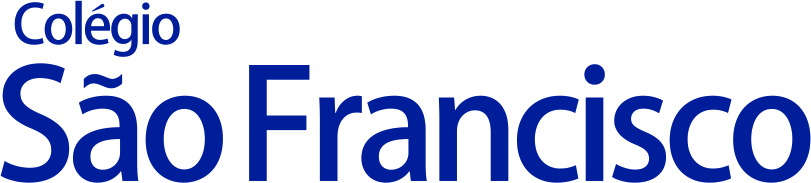 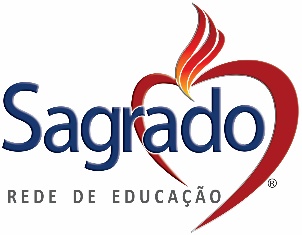 AUTORIZAÇÃO DE USO DE IMAGEM E VOZ Eu,_________________________________________________, nacionalidade______________, estado civil________________, profissão ____________________________, portador (a) da cédula de identidade RG nº _______________________ SSP/SP e do CPF/MF __________________________, residente e domiciliado à Rua/Av. ________________________________________ nº _________, nesta cidade de Bauru/SP, CEP ________-______, pai (mãe) e/ou responsável pelo(a) aluno(a) _______________________________________, brasileiro(a), solteiro(a), menor, portador(a) da cédula de identidade RG nº __________________SSP/SP, da turma  ____________, período _____________ Educação Infantil(   ), Ensino Fundamental I(   ), Ensino Fundamental II (    ), Ensino Médio(   )  regularmente matriculado(a) no Colégio São Francisco de Assis, com endereço na Rua Santo Antônio, nº 6-56, Cidade, Estado de Bauru/Sp, CNPJ 61.015.087/0010-56, autorizo que fotos e/ou filmagens, com ou sem voz, de meu(minha) filho(a), acima qualificado(a), sejam utilizadas conjuntamente com os pais e/ou responsáveis e familiares, ou isoladamente, para fins de divulgação dos trabalhos da escola, eventos, confraternizações, festas, datas comemorativas, exemplificando, mas não limitando, para divulgação no site, facebook, instagram, twitter, jornais, e demais redes sociais do Colégio, sem prazo determinado.A presente autorização é concedida a título gratuito, bem como em nenhuma hipótese poderá ser utilizada pelo Colégio de maneira contrária à moral, aos bons costumes ou à ordem pública.Por esta ser a expressão da minha vontade, declaro que autorizo o uso acima descrito, sem nada a ser reclamado a qual título for assinando a presente em 02 (dias) vias de igual teor e forma.Bauru, ______ de ____________________de                ._________________________________                               ______________________________                                  Assinatura do Responsável			             Irmã Terezinha Rodrigues Vaz                                                                                                                                                                                                                                                                                                                                                                            Colégio São Francisco de Assis                                                                                                           Sagrado - Rede de Educação_________________________________                               ______________________________                         TESTEMUNHA[1]		                         			TESTEMUNHA[2]                                                                                                             